Sunday, November 11, 2012Sunday, November 11, 2012Monday, November 12, 2012Monday, November 12, 2012Tuesday, November 13, 2012Tuesday, November 13, 2012Wednesday, November 14, 2012Wednesday, November 14, 2012Thursday, November 15, 2012Thursday, November 15, 2012Friday, November 16, 2012Friday, November 16, 2012Saturday, November 17, 2012Saturday, November 17, 20126:00AMHandy Manny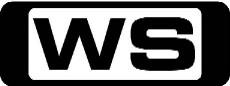 GDoggie Door / Rocking ChairManny and the tools install a doggie door. Then, Manny builds a rocking chair. 6:30AMJake and the Never Land Pirates (R)GThe Golden Twilight Treasure! / Rock The Croc!Jake and his crew rescue Brightly the firefly from the treasure-hunting Captain Hook. Then, Peter Pan's map lands in the mouth of the Crocodile, leaving Jake and his team to conjure up ways to get it back. 7:00AMWeekend Sunrise 'CC'Wake up to a better breakfast with Andrew O'Keefe and Samantha Armytage for all the latest news, sport and weather. 10:00AMThe Morning Show - Weekend 'CC'PGJoin Larry Emdur and Kylie Gillies to catch up on all the highlights from this week's program, including a variety of segments on the latest news, entertainment and other hot topics. 11:00AMKochie's Business Builders 'CC'GDavid Koch provides practical advice to small and medium-sized business owners to help cement future growth and success. 11:30AMFat Family Diet (R) 'CC'PG(A)The CuffsThe supersize families are in for a real shock when ruthless diet-motivational expert, Steve Miller, moves in with them for a week! 12:30PMSunday Afternoon Movie (R) 'CC'GAnne Of Green Gables - The SequelAnne may now be all grown up, but she still has a knack for finding trouble, and her misadventures follow her to Kingsport. There she learns that the town aristocrats, The Pringles, are completely opposed to her. Her students, most of them Pringle girls, make every effort to disrupt Anne's classes.  Anne, however, perseveres and finds an ally in one of her students, Emmeline Harris, and soon becomes involved with Emmeline's invalid grandmother and her handsome widowed father.  Through the course of the school year Anne succeeds in winning over the Kingsport establishment, and gains the respect of the students. Starring MEGAN FOLLOWS, COLLEEN DEWHURST, WENDY HILLER and SCHUYLER GRANT.3:00PMAnne Of Green Gables - The Continuing Story (R) 'CC'PGAnne Of Green Gables - The Continuing StoryOn a journey that takes her to New York, London and into war-ravaged Europe, Anne Shirley braves a web of intrigue and the dangers of battle in a search for her missing husband. When Anne returns to Avonlea for the first time since Marilla Cuthbert's death, she discovers that her fiance, Gilbert Blythe, has accepted a staff position at a New York hospital. He persuades Anne to join him, telling her he has arranged a meeting for her at a large publishing house. Starring MEGAN FOLLOWS, JONATHAN CROMBIE, SCHUYLER GRANT and CAMERON DADDO5:00PMThe Great Outdoors 'CC'GPete follows the footsteps of Burke and Wills to Cloncurry in outback Queensland, where the Cloncurry Stockman's Challenge showcases the best of cattle country. Tom Williams blends his own drop at the Wolf Blass winery in the Barossa Valley. Adam discovers the charms of Yamba, a a fishing village on the New South Wales Coast. Rachael rounds up country blokes in Central Queensland to save their skin. Plus five epic Aussie drives. 5:30PMCoxy's Big BreakGCoxy's QuizCoxy unearths mysteries such as what a lava bubble and a cash railway is. Scherri-Lee discovers why there is a cow up a tree at Docklands plus where to take your dog for his birthday. Lee learns the intricacies of tea making and the difference between a sugar cube and a tofu cube! Meanwhile, Rhys masters the art of spinning a yo-yo, making a devilish drink and discovers where to cool off in a wave-pool. Presented by GEOFF 'COXY' COX, SCHERRI-LEE BIGGS, LEE CHAN and RHYS URLICH.6:00PMSeven News 'CC'Peter Mitchell presents today's news with David Brown updating the weather. Sport is with Sandy Roberts. 6:30PMSunday Night 'CC'Chris Bath leads a team of Australia's best reporters, breaking the stories that matter. 7:30PMBorder Security - Australia's Front Line 'CC'   **New Episode**PGBest Of BritishThis special edition features a few British passengers in some tricky situations. A Scotsman's past comes back to haunt him. And why would a nervous passenger not admit to his numerous encounters with the law? And officers are surprised when a furious man demands to be searched. Narrated by GRANT BOWLER.8:00PMAir Ways 'CC'  **New Episode**PGKarl has just arrived in Sydney with his rather strange instrument - which he is playing in a gig tonight. He wants to put the public transport system to the test and after nearly missing his flight, he only just made his train. But will he make the ferry -or will his band have to play without him? Sometimes you shouldn't trust a mate, especially when it comes to flight check in times, and in this case, check-ins are missed, staff are abused and the AFP are called. We also meet Mary, who's fulfilling her promise to her dying husband that they would both travel to Ayres Rock. Then a grandmother is devastated when she discovers her grandson's flight to see her has been cancelled. Hosted by CORINNE GRANT.8:40PMBones 'CC'   **New Episode**MThe Method in the MadnessThe Jeffersonian team investigates the death of a woman whose body was found mutilated and discarded in a city garbage can. Meanwhile, Booth invites Sweets to stay with Brennan and him while Sweets searches for a new apartment. Starring EMILY DESCHANEL, DAVID BOREANAZ, T J  THYNE, MICHAELA CONLIN, TAMARA TAYLOR, JOHN FRANCIS DALEY and JOEL DAVID MOORE. 9:40PMKilling Time 'CC'   **2 Hour Final **MA (S,D,L,A)Detective Strawhorn is intent on bringing Fraser to justice and when an illicit conversation between Fraser and a drug associate is recorded, Fraser's world comes crashing down. After being caught red handed involved with the importation of cocaine, Fraser is in trouble. He is sentenced to seven years in maximum security. Three years and one failed appeal later, the reality is unbearable. Starring DAVID WENHAM, COLIN FRIELS and DIANA GLENN.11:30PMStrike Back 'CC'MA(S,V,L)As Section 20's hunt for Latif moves from Kosovo to Chechnya, Stonebridge faces the domestic consequences of staying with the team, while Scott chafes upon learning Grant set him up to test his allegiance. Having finally decrypted John Allen's PDA documents, Grant sends Scott and Stonebridge to an underground facility where Latif and his associates have been testing a toxic nerve agents on locals. Starring PHILIP WINCHESTER and SULLIVAN STAPLETON.12:30AMSpecial (R)PGFrance: Soaring With The Senses - Part 2Greg Grainger continues his inspiring and adventurous tour of France, a vibrant country with spectacular scenery and exciting culture. 1:30AMRoom For Improvement (R) 'CC'GThe team go all out for some kids who deserve the very best. Then, help from sports-stars, pop-stars, and see the best video game you've ever driven. 2:00AMHome ShoppingShopping program. 3:00AMNBC Today 'CC'International news and weather including interviews with newsmakers in the world of politics, business, media, entertainment and sport. 4:00AMNBC Meet The Press 'CC'David Gregory interviews newsmakers from around the world. 5:00AMSunrise Extra 'CC'Bringing you the best moments of your mornings with the Sunrise team. 5:30AMSeven Early News 'CC'Natalie Barr and Mark Beretta present the latest news, sport and weather from around Australia and overseas. 6:00AMSunrise 'CC'Wake up to a better breakfast with Melissa Doyle and David Koch for all the latest news, sport and weather. 9:00AMThe Morning Show 'CC'PGJoin Larry Emdur and Kylie Gillies each morning for all the latest news, entertainment and a variety of regular segments. 11:30AMSeven Morning News 'CC'The latest news from around Australia and overseas. Presented by Ann Sanders. 12:00PMThe Midday Movie (R) 'CC' (1993)M(V,A)Going UndergroundFearing for their safety, a mother and her children assume new identities and go underground to hide from their dangerous husband and father. Starring JOANNA KERNS, TIM MATHESON, LATANYA RICHARDSON, KATHERINE CORTEZ, ELIZABETH FRANZ and BRUCE MCGILL.2:00PMOnce Upon A Time (R) 'CC'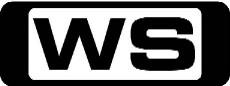 PG(V)Fruit Of The Poisonous TreeA dejected Sidney enlists the aid of Emm a to help expose Mayor Regina as the cor rupt person she really is to the people of Storybrooke. Mary Margaret and David continue their secret rendezvous. Starring GINNIFER GOODWIN, JENNIFER MORRISON, ROBERT CARLYLE, LANA PARRILLA, JARED GILMORE, JOSH DALLAS, RAPHAEL SBARGE, TONY PEREZ, GIANCARLO ESPOSITO, EION BAILEY, RICHARD SCHIFF and DAVID BLOOM.3:00PMThe Price Is Right 'CC'GLarry Emdur hosts one of Australia's all-time favourite game shows, with all new sets, exciting new games and fabulous prizes. 3:30PMToybox 'CC'PThick As ThievesWatch the toys come alive when we open the lid to a fantasy world full of fun, music, learning and adventure! 4:00PMIt's Academic 'CC'CSimon Reeve hosts all new episodes of the educational and entertaining show where schools compete to win cash and prizes. 4:30PMSeven News At 4.30 'CC'The latest news, sport and weather from around Australia and overseas. 5:00PMCoxy's Big BreakG5:30PMDeal Or No Deal 'CC'GJoin Andrew O'Keefe in the exhilarating game show where contestants play for $200,000. 6:00PMSeven News 'CC'Peter Mitchell presents today's news with David Brown updating the weather. Sport is with Sandy Roberts. 6:30PMToday Tonight 'CC'Matt White reports on the latest news and current social issues. 7:00PMHome and Away 'CC'PG(V)Tamara shows up in Summer Bay, but refuses to testify. Leah is even more suspicious about Jamie. Meanwhile, April doesn't give up on her sister. Starring ADA NICODEMOU and RHIANNON FISH.7:30PMThe X Factor 'CC'PGThe X Factor is getting to crunch time. With the Grand Final coming soon, the Top 4 face their toughest battle yet trying to get their place in the Top 3 and find out who has The X Factor for 2012. Judges Guy Sebastian, Natalie Bassingthwaighte, Ronan Keating and Mel B will be there to critique and give advice every step of the way. Hosted by LUKE JACOBZ.9:00PMCastle 'CC'  **New Episode**MSecret's Safe With MeOn Beckett's first day back from her suspension, she and Castle are thrown into the salacious world of local TV news when a veteran weather girl is found dead. As if navigating an industry full of backstabbing and ruthless ambition weren't difficult enough, they have to do it while hiding their new relationship from their coworkers. Starring NATHAN FILLION, STANA KATIC, TAMALA JONES, JON HUERTAS, SEAMUS DEVER, MOLLY QUINN, SUSAN SULLIVAN, PENNY JOHNSON JERALD, JODI LYN O'KEEFE, TYREES ALLEN and SHANNON LUCIO.10:00PMScandal 'CC'M(V,A)Crash And BurnAfter a commercial plane crashes, taking the lives of all onboard, Olivia Pope and her 'gladiators-in-suits' must defend the pilot from media and airline accusations. Meanwhile, when Amanda Tanner goes missing, Huck calls upon his dark past to find her whereabouts, and Fitz seeks the help of the Vice President in order to pass key legislation despite their icy relationship. Starring KERRY WASHINGTON, HENRY IAN CUSICK, COLUMBUS SHORT, GUILLERMO DIAZ, DARBY STANCHFIELD, KATIE LOWES, TONY GOLDWYN, JEFF PERRY, KATE BURTON, JOSHUA MALINA, BELLAMY YOUNG, MATT LETSCHER, GEORGE NEWBERN, GRAHAM BECKEL, LIZA WEIL, BRENDAN HINES, DARREN PETTIE, LESLIE GROSSMAN, LENORA MAY, BRIAN LETSCHER, STONEY WESTMORELAND and AMANDA FULLER.11:00PMThe Amazing Race 'CC'PGThe Amazing Race is back for its 21st season, and a new twist will raise the stakes as the teams travel through three continents, nine countries and cover more than 40,000 kms. Hosted by Phil Keoghan. 12:00AMKeeping Up With The Kardashians (R)**Double Episode**MThe Price Of Fame/ Kim Becomes A DivaA sex scandal rocks the family. Then Kim lets fame go to her head while Kourtney confronts Scott about cheating on her.1:00AMHome ShoppingShopping program. 3:30AMRoom For Improvement (R) 'CC'GThe team head to the snow to completely makeover the kitchen and loungeroom of an old ski lodge. 4:00AMNBC Today 'CC'International news and weather including interviews with newsmakers in the world of politics, business, media, entertainment and sport. 5:00AMSunrise Extra 'CC'Bringing you the best moments of your mornings with the Sunrise team. 5:30AMSeven Early News 'CC'Natalie Barr and Mark Beretta present the latest news, sport and weather from around Australia and overseas. 6:00AMSunrise 'CC'Wake up to a better breakfast with Melissa Doyle and David Koch for all the latest news, sport and weather. 9:00AMThe Morning Show 'CC'PGJoin Larry Emdur and Kylie Gillies each morning for all the latest news, entertainment and a variety of regular segments. 11:30AMSeven Morning News 'CC'The latest news from around Australia and overseas. Presented by Ann Sanders. 12:00PMThe Midday Movie (R) 'CC' (1994)M(A,V)The Man Next DoorA small quiet town explodes when its residents learn a serial rapist, just freed from prison, has moved into the area. But is he there to start a new life or is he behind a new series of similar crimes? Starring MICHAEL ONTKEAN, ANNETTE O'TOOLE and PAMELA REED.2:00PMOnce Upon A Time (R) 'CC'PG(V,H)Skin DeepAfter Mr. Gold's house is robbed, Emma keeps a close eye on him when it looks like he wants to track down the criminal and dole out some vigilante justice as payback, and Valentine's Day finds Mary Margaret, Ruby and Ashley having a girls' night out. Meanwhile, in the fairytale land that was, Belle  agrees to a fateful deal to give up her freedom in order to save her town from the horrors of the Ogre war. Starring GINNIFER GOODWIN, JENNIFER MORRISON, ROBERT CARLYLE, LANA PARRILLA, JARED GILMORE, JOSH DALLAS, RAPHAEL SBARGE, JESSY SCHRAM, MEGHAN ORY, TIM PHILLIPS, JAROD JOSEPH, BEVERLEY ELLIOTT, EMILIE DE RAVIN, ERIC KEENLEYSIDE, SAGE BROCKLEBANK, CHRIS SHIELDS, JOHN DESANTIS, INGRID TORRANCE and GABE KHOUTH.3:00PMThe Price Is Right 'CC'GLarry Emdur hosts one of Australia's all-time favourite game shows, with all new sets, exciting new games and fabulous prizes. 3:30PMToybox 'CC'PTom's Time MachineWatch the toys come alive when we open the lid to a fantasy world full of fun, music, learning and adventure! 4:00PMIt's Academic 'CC'CSimon Reeve hosts all new episodes of the educational and entertaining show where schools compete to win cash and prizes. 4:30PMSeven News At 4.30 'CC'The latest news, sport and weather from around Australia and overseas. 5:00PMCoxy's Big BreakG5:30PMDeal Or No Deal 'CC'GJoin Andrew O'Keefe in the exhilarating game show where contestants play for $200,000. 6:00PMSeven News 'CC'Peter Mitchell presents today's news with David Brown updating the weather. Sport is with Sandy Roberts. 6:30PMToday Tonight 'CC'Matt White reports on the latest news and current social issues. 7:00PMHome and Away 'CC'PGJamie's obsession escalates, Leah flees the Bay and Casey has a panic attack during the trial. Meanwhile, Tamara skips town. Starring ADA NICODEMOU and LINCOLN YOUNES.7:30PMThe X Factor 'CC'PGIt's results night for the Top 4 when one of our contestants will leave the competition. It will then come down to the Top 3 to duke it out in the last two episodes of The X Factor. Hosted by LUKE JACOBZ.8:40PMWinners & Losers 'CC'M(A)Perfect MatchAs Jenny renews contact with Callum, Bec and Matt fight for their dream block of land. Bridget is growing increasingly suspicious of Dot's cagey behaviour, especially regarding the bar girl, Sam. Bridget gets to the bottom of the 'truth', but lucky for Dot, she grabs the wrong end of the stick. Meanwhile, Sophie and Frances face unexpected obstacles in their relationships as each of the girls learn the truth about their perfect match. Three couples stand strong at the end of the day, but it may not be who you think... Starring MELANIE VALLEJO, MELISSA BERGLAND, VIRGINIA GAY, ZOE TUCKWELL-SMITH, BLAIR MCDONOUGH, DAMIEN BODIE, STEPHEN PHILLIPS, TOM WREN, DENISE SCOTT, FRANCIS GREENSLADE, JACK PEARSON, SARAH GRACE, MIKE SMITH, PAUL MOORE and PIAGRACE MOON.9:40PMGrey's Anatomy 'CC'MBeautiful DoomThe doctors of Seattle Grace Hospital deal with life-or-death consequences on a daily basis. It's in one another that they find comfort, friendship and, at times, more than friendship. Starring ELLEN POMPEO, PATRICK DEMPSEY, SANDRA OH, JUSTIN CHAMBERS, JAMES PICKENS JR, SARA RAMIREZ, ERIC DANE, KEVIN MCKIDD, JESSICA CAPSHAW, JESSE WILLIAMS and SARAH DREW.10:40PMSmash 'CC'PG(A)Previews'Bombshell' faces its first audience just as a major crisis hits Rebecca Duvall. The team of Tom and Julia scramble to fix the show when the first preview falls short, and Frank must adjust the unwelcome return of Michael Swift to his life. Meanwhile, Dev seeks reconciliation with Karen, but but explosive information about Ivy lurks just beneath the surface. Guest starring WILL CHASE and UMA THURMAN. Also starring DEBRA MESSING, JACK DAVENPORT, CHRISTIAN BORLE, MEGAN HILTY, KATHARINE MCPHEE, RAZA JAFFREY, BRIAN D'ARCY JAMES, JAIME CEPERO and ANJELICA HUSTON.11:40PMI Just Want My Pants BackM(S)Pecker NecklaceJason and Tina, now both single and borderline broke, decide to change their fortunes with a debauched night out. Standing in the way of this: Tina has to make an appearance at the bachelorette party Stacey's throwing for an old sorority sister, and when Stacey gets drunk, Tina finds it difficult to escape. Meanwhile, deep in Brooklyn, Jason is also delayed by a needy pot dealer with a bad cold. Starring PETER VACK, KIM SHAW, KELLI BARRETT and JORDAN CARLOS.12:10AMSons And Daughters (R) 'CC'GA minor fall of Amanda's creates unnecessary concern and a great deal of confusion. The changes in David's and Beryl's life appear to have irrevocably altered their relationship. Starring PAT MCDONALD.1:00AMHome ShoppingShopping program. 4:00AMNBC Today 'CC'International news and weather including interviews with newsmakers in the world of politics, business, media, entertainment and sport. 5:00AMSunrise Extra 'CC'Bringing you the best moments of your mornings with the Sunrise team. 5:30AMSeven Early News 'CC'Natalie Barr and Mark Beretta present the latest news, sport and weather from around Australia and overseas. 6:00AMSunrise 'CC'Wake up to a better breakfast with Melissa Doyle and David Koch for all the latest news, sport and weather. 9:00AMThe Morning Show 'CC'PGJoin Larry Emdur and Kylie Gillies each morning for all the latest news, entertainment and a variety of regular segments. 11:30AMSeven Morning News 'CC'The latest news from around Australia and overseas. Presented by Ann Sanders. 12:00PMThe Midday Movie (R) 'CC' (1996)M(A,V,S)Touched By EvilA woman struggles to reclaim her shattered life, after she is brutally raped and stalked by a deranged admirer. Starring PAULA ABDUL, ADRIAN PASDAR, SUSAN RUTTAN, CHARLAYNE WOODARD, TRACY NELSON, DALE WILSON, TAMSIN KELSEY, GILLIAN BARBER and PETER BRYANT.2:00PMOnce Upon A Time (R) 'CC'PG(V)What Happened To FrederickWith their love for each other growing stronger, David finally agrees to tell Kathryn about his relationship with Mary Margaret and put an end to his loveless marriage. Starring GINNIFER GOODWIN, JENNIFER MORRISON, ROBERT CARLYLE, LANA PARRILLA, JARED GILMORE, JOSH DALLAS, RAPHAEL SBARGE, ALAN DALE, ANASTASIA GRIFFITH, MEGHAN ORY, BEVERLEY ELLIOTT, EION BAILEY, ARIA PULLMAN and GREYSTON HOLT.3:00PMThe Price Is Right 'CC'GLarry Emdur hosts one of Australia's all-time favourite game shows, with all new sets, exciting new games and fabulous prizes. 3:30PMToybox 'CC'PAmusing MuseumWatch the toys come alive when we open the lid to a fantasy world full of fun, music, learning and adventure! 4:00PMIt's Academic 'CC'CSimon Reeve hosts all new episodes of the educational and entertaining show where schools compete to win cash and prizes. 4:30PMSeven News At 4.30 'CC'The latest news, sport and weather from around Australia and overseas. 5:00PMCoxy's Big BreakG5:30PMDeal Or No Deal 'CC'GJoin Andrew O'Keefe in the exhilarating game show where contestants play for $200,000. 6:00PMSeven News 'CC'Peter Mitchell presents today's news with David Brown updating the weather. Sport is with Sandy Roberts. 6:30PMToday Tonight 'CC'Matt White reports on the latest news and current social issues. 7:00PMHome and Away 'CC'PGTamara and Kyle testify for Casey, the Braxton's await the results of the trial and Neil aggressively approaches Indi. Meanwhile, Harvey doesn't have a Best Man. Starring SAMARA WEAVING, STEVE PEACOCKE, LINCOLN YOUNES and MARCUS GRAHAM.7:30PMProgram T.B.A.8:30PMProgram T.B.A.9:00PMProgram T.B.A.9:30PMWorld's Wildest Police Videos 'CC'MFemale protestors steal the spotlight with a topless demonstration, a gangland murder trial turns to chaos when the victim's friends attack the accused in court, and a Motor City car chase ends in a ball of fire! 10:30PMWorld's Wildest Police Videos 'CC'MA feuding family starts a vicious slugfest outside a courthouse, a convicted sex-offender tries to out-run police by racing across rooftops, and an armed bank robber draws cops into a deadly shoot out! 11:30PMParks And Recreation 'CC'PGBus TourLeslie goes on a bus tour for the final day of her campaign, and is caught off guard when an important person in Pawnee passes away. Meanwhile, Andy susses out a security threat, and Chris finds an unlikely cure for his depression. Guest starring PAUL RUDD. Also starring AMY POEHLER, ADAM SCOTT, RASHIDA JONES, NICK OFFERMAN, AZIZ ANSARI, CHRIS PRATT, AUBREY PLAZA, JIM O HEIR, ROB LOWE and RETTA.12:00AMSons And Daughters (R) 'CC'**Double Episode**GThe relationship between Margaret and David teeters on the brink of a passionate affair.  A new family arrives in Albert Park and touch the lives of the Palmer's immediately. Much to Jill's delight, Patricia is caught in a trap of her own making. Margaret's change of heart spells disaster for David and Beryl's marriage. Starring PAT MCDONALD, IAN RAWLINGS, LEILA HAYES, BRIAN BLAIN, DANNY ROBERTS, TOM RICHARDS and ROWENA WALLACE.1:00AMHome ShoppingShopping program. 3:30AMRoom For Improvement (R) 'CC'GThe team create a fantastic home office for a budding horror writer banished to a grungy garage. 4:00AMNBC Today 'CC'International news and weather including interviews with newsmakers in the world of politics, business, media, entertainment and sport. 5:00AMSunrise Extra 'CC'Bringing you the best moments of your mornings with the Sunrise team. 5:30AMSeven Early News 'CC'Natalie Barr and Mark Beretta present the latest news, sport and weather from around Australia and overseas. 6:00AMSunrise 'CC'Wake up to a better breakfast with Melissa Doyle and David Koch for all the latest news, sport and weather. 9:00AMThe Morning Show 'CC'PGJoin Larry Emdur and Kylie Gillies each morning for all the latest news, entertainment and a variety of regular segments. 11:30AMSeven Morning News 'CC'The latest news from around Australia and overseas. Presented by Ann Sanders. 12:00PMThe Midday Movie (R) 'CC' (1994)M(A)Seeds Of DeceptionMarried couples, unable to conceive, are thrilled to find they are going to become parents. However, their joy is short-lived when they discover the doctor has used unethical means to deceive them. Starring MELISSA GILBERT, GEORGE DZUNDZA and SHANNA REED.2:00PMOnce Upon A Time (R) 'CC'PGDreamyUnlikely allies Mary and Leroy team together for a good cause. Leroy makes a promise to a nun which he may not be able to keep, and Emma looks into the mysterious disappearance of David's wife. Starring GINNIFER GOODWIN, JENNIFER MORRISON, ROBERT CARLYLE, LANA PARRILLA, JARED GILMORE, JOSH DALLAS, RAPHAEL SBARGE, LEE ARENBERG, MEGHAN ORY, GIANCARLO ESPOSITO, KEEGAN CONNOR TRACY, AMY ACKER, EMILIE DE RAVIN, BEVERLEY ELLIOTT, GEOFF GUSTAFSON, DAVID-PAUL GROVE, GABE KHOUTH, FAUSTINO DI BAUDA, JEFFREY KAISER, MICHAEL COLEMAN, MIG MACARIO, KEN KRAMER, RICHARD IAN COX, MICHAEL RINALDI, PAUL CHEVREAU and ELIZABETH MCCARTHY.3:00PMThe Price Is Right 'CC'GLarry Emdur hosts one of Australia's all-time favourite game shows, with all new sets, exciting new games and fabulous prizes. 3:30PMToybox 'CC'PTina ForgetsWatch the toys come alive when we open the lid to a fantasy world full of fun, music, learning and adventure! 4:00PMIt's Academic 'CC'CSimon Reeve hosts all new episodes of the educational and entertaining show where schools compete to win cash and prizes. 4:30PMSeven News At 4.30 'CC'The latest news, sport and weather from around Australia and overseas. 5:00PMCoxy's Big BreakG5:30PMDeal Or No Deal 'CC'GJoin Andrew O'Keefe in the exhilarating game show where contestants play for $200,000. 6:00PMSeven News 'CC'Peter Mitchell presents today's news with David Brown updating the weather. Sport is with Sandy Roberts. 6:30PMToday Tonight 'CC'Matt White reports on the latest news and current social issues. 7:00PMHome and Away 'CC'PG(V)Neil is released from prison, posing a threat to Lisa and the Walkers, and Jett doesn't trust John. Meanwhile, Dex suffers from a seizure and Roo meddles in Harvey's friendships as he tries to find a Best Man. 7:30PMBeauty And The Geek Australia 'CC'**Special Time**PGTonight, the beauties' aversion to numbers is tested in a car wash maths challenge. With three mathematical questions hidden underneath a thick covering of mud, the girls will face two fears in the one challenge: the chance of breaking a nail, and maths. Who will stay focused through the grime to add a win for their team? Meanwhile, with just half of the teams remaining in the competition, the boys will find out exactly how much effort goes into their teammate's beauty regime when they train as beauty therapists for the day. From waxing to pedicures, which geek will out-wax andout-paint the others, and who will be a beauty school drop out? Hosted by BERNARD CURRY.  9:30PMThe Unbelievable Truth 'CC'PG(S)Andrew Hansen, Virginia Gay, Akmal and The Umbilical Brothers join the hilarious panel as they try to determine the unbelievable truths from the lies. Tonight's topics are koalas, Ned Kelly, Egypt and puppets. Hosted by CRAIG REUCASSEL. 10:15PMFamily Guy 'CC'M(A,V)Ratings GuyOn a Halloween-themed night, the Griffins are selected to have their television viewing habits monitored. But Peter takes his participation too far when he tries to control the airwaves. With the voices of SETH MACFARLANE, ALEX BORSTEIN, SETH GREEN and MILA KUNIS.10:45PMCelebrity Juice 'CC'MA(S,L)Brigitte Nielsen, Una Healy, Noel Clarke And Gemma MernaKeith Lemon hosts this hilarious celebrity panel show, where guests are quizzed on their knowledge of the entertainment industry and their peers. Tonight, Brigitte Nielsen, Noel Clarke, Una Healy and Gemma Merna join team captains Rufus Hound and Fearne Cotton. Teams answer questions about royal wedding memorabilia. Keith meets a member of the audience how has a picture of him tattooed on his leg. Then teams are quizzed on this week's celebrity news. 11:30PMCougar Town 'CC'MSouthern AccentsJules has a hard time accepting that Holly is part of her life, a situation that does not improve after she finds out that Holly and Travis made out. Andy wants to run for mayor so he can change the town rules against weddings on the beach, but Ellie won't let him. Meanwhile. Laurie tries to convince Bobby he's just socially inept, not prejudiced, after he blurts out some awkward comments at the cake shop. Starring COURTENEY COX, BUSY PHILIPPS, DAN BYRD, CHRISTA MILLER, JOSH HOPKINS, IAN GOMEZ, BRIAN VAN HOLT, CAROLYN HENNESY, BARRY BOSTWICK, BRIGA HEELAN, SHAWN PARIKH and EDWIN HODGE.12:00AMIt's Always Sunny In PhiladelphiaM(S)The Gang Gets Stranded In The WoodsThings go awry as the gang travels to Atlantic City. Frank, Dee, and Mac try to survive in the woods, and Dennis and Charlie hitch a ride to the city, having the night of their lives. Starring ROB MCELHENNEY, GLENN HOWERTON, CHARLIE DAY and KAITLIN OLSON.12:30AMKeeping Up With The Kardashians (R)MRob's New GirlfriendRob falls in love with a popstar and Kris gets chickens for the house. 1:00AMHome ShoppingShopping program. 4:00AMNBC Today 'CC'International news and weather including interviews with newsmakers in the world of politics, business, media, entertainment and sport. 5:00AMSunrise Extra 'CC'Bringing you the best moments of your mornings with the Sunrise team. 5:30AMSeven Early News 'CC'Natalie Barr and Mark Beretta present the latest news, sport and weather from around Australia and overseas. 6:00AMSunrise 'CC'Wake up to a better breakfast with Melissa Doyle and David Koch for all the latest news, sport and weather. 9:00AMThe Morning Show 'CC'PGJoin Larry Emdur and Kylie Gillies each morning for all the latest news, entertainment and a variety of regular segments. 11:30AMSeven Morning News 'CC'The latest news from around Australia and overseas. Presented by Ann Sanders. 12:00PMThe Midday Movie (R) (1991)M(V,L)The Hard WayA hard-boiled detective and an actor studying for a movie role must work together to hunt down a killer, but things go off track. Starring MICHAEL J  FOX, JAMES WOODS, ANABELLA SCIORRA, STEPHEN LANG, CHRISTINA RICCI, DELROY LINDO, JOHN CAPODICE, PENNY MARSHALL, LUIS GUZMAN and LL COOL J.2:30PMMedical Emergency (R) 'CC'PGDoctors determine whether Fay has cancer. Then, a CT scan shows that Charlie, a 46-year-old logger has broken his back after a tree branch fell onto him. 3:00PMThe Price Is Right 'CC'GLarry Emdur hosts one of Australia's all-time favourite game shows, with all new sets, exciting new games and fabulous prizes. 3:30PMToybox 'CC'PGrow Plant GrowWatch the toys come alive when we open the lid to a fantasy world full of fun, music, learning and adventure! 4:00PMIt's Academic 'CC'CSimon Reeve hosts all new episodes of the educational and entertaining show where schools compete to win cash and prizes. 4:30PMSeven News At 4.30 'CC'The latest news, sport and weather from around Australia and overseas. 5:00PMCoxy's Big BreakG5:30PMDeal Or No Deal 'CC'GJoin Andrew O'Keefe in the exhilarating game show where contestants play for $200,000. 6:00PMSeven News 'CC'Jennifer Keyte presents today's news and weather. Sport is with Tim Watson.6:30PMToday Tonight 'CC'Matt White reports on the latest news and current social issues. 7:00PMHome and Away 'CC'PGDex suffers in the aftermath of his seizure. Harvey's Best Man, Winston, was Marilyn's disaster date. Bianca starts the healing process, but Heath can't be a part of it. Starring EMILY SYMONS, LISA GORMLEY, DAN EWING, MARCUS GRAHAM and CHARLES COTTIER.7:30PMBetter Homes And Gardens 'CC'G9:00PMProgram T.B.A.11:00PMI Shouldn't Be Alive 'CC'  **New Episode**MCrashed In The JungleTwenty two year old Brit, Benedict Allen, embarks on an epic six-month expedition which will take him through six hundred miles of uncharted jungle to the Amazon. But on the final leg of his journey, he  meets two miners who steal his guides then threaten to kill him. Fearing for his life Benedict is forced to tackle the wilds of the Amazon with only his faithful dog, Cashoe. His inexperience nearly costs him dear life when he capsizes his canoe, before being struck down Malaria and a severe case of 'jungle madness'. He also faces the drastic decision of whether to eat the one living thing he can catch. Will Benedict ever find civilisation? 12:00AMKeeping Up With The Kardashians (R)MKhloe Wants To ActKhloe pursues an acting career much to the dismay of Kim. And Bruce gets a major style makeover. 12:30AMThe Late Movie (R) (2001)M(S,V)Dying On The EdgeAn ex cop turned insurance investigator looks into the death of a music producer who he suspects was murdered. Starring JOHN HEARD, ANDREW HAWKES, JASMINE GUY, JOE BOLOGNA, TONY CRANE, LOCHLYN MUNRO, HAROLD GOULD, RENEE TAYLOR, WILLIAM SANDERSON, RICHARD TYSON, AVERY SCHREIBER and JAMES REMAR.2:30AMRoom For Improvement (R) 'CC'GJohn and Tracey have thrown in their jobs to start a Bed and Breakfast down the coast, but their sea change needs help... and fast! 3:00AMHome ShoppingShopping program. 4:00AMNBC Today 'CC'International news and weather including interviews with newsmakers in the world of politics, business, media, entertainment and sport. 6:00AMSaturday Disney 'CC'GGreat fun and entertainment including your favourite Disney shows Wizards Of Waverly Place, I'm In The Band and Phineas And Ferb. Hosted by SHAE BREWSTER, NATHAN MORGAN and CANDICE DIXON.7:00AMWeekend Sunrise 'CC'Wake up to a better breakfast with Andrew O'Keefe and Samantha Armytage for all the latest news, sport and weather. 10:00AMThe Morning Show - Weekend 'CC'PGJoin Larry Emdur and Kylie Gillies to catch up on all the highlights from this week's program, including a variety of segments on the latest news, entertainment and other hot topics. 11:00AMThe Woodlies 'CC'CCooped Up!Follow the adventures of the friendly furry forest creatures who are nuttier than a squirrel's lunch and on a mission to protect their forest. 11:30AMGhosts Of Time 'CC'CThe Boy Who Wouldn't Be KingFour teenagers and an eccentric old ghost go on a series of time-travelling adventures in a shape-shifting house. 12:00PMIt's Academic 'CC'  **Double Episode**CSimon Reeve hosts all new episodes of the educational and entertaining show where schools compete to win cash and prizes. 1:00PMNo Ordinary Family (R) 'CC'PG(V)No Ordinary AnimalThe Powell's lives are in danger when a super-villain with animal-like powers is  tasked by Mrs. X to eliminate the family. Starring MICHAEL CHIKLIS, JULIE BENZ, ROMANY MALCO, AUTUMN REESER, KAY PANABAKER, JIMMY BENNETT and STEPHEN COLLINS.2:00PMSeven's V8 Supercars 2012 'CC'  **Live**V8 Supercars: Winton 300 - VictoriaAs the Championship intensifies the V8 Supercars are at Winton Motor Raceway. With only four races to go this season every point matters in the race to win the 2012 V8 Supercars Championship. Hosted by MATT WHITE, NEIL CROMPTON, MARK SKAIFE, MARK BERETTA and MARK LARKHAM.4:00PMSeven's V8 Supercars 2012 'CC'  **Live**V8 Supercars: Winton 300 - VictoriaAs the Championship intensifies the V8 Supercars are at Winton Motor Raceway. With only four races to go this season, every point matters in the race to win the 2012 V8 Supercars Championship. Hosted by MATT WHITE, NEIL CROMPTON, MARK SKAIFE, MARK BERETTA and MARK LARKHAM.5:30PMHart Of The BarbecueGBob Hart is on a mission to show Australians how to barbeque properly! Today, Bob collects Cos lettuce to put on the grill, cooks up a feast of mussels, shows how to get the best out of rib-eye steak and does strawberries for dessert. Hosted by 6:00PMSeven News 'CC'Jennifer Keyte presents today's news and weather. Sport is with Tim Watson.6:30PMFamily Movie Special  'CC'8:30PMThe Saturday Movie 'CC'10:45PMI Shouldn't Be Alive 'CC'  **New Episode**MRiver Of FearRelive the death-defying ordeals of people who have kept themselves alive at the edge of human endurance. 11:45PMThat '70s Show (R) 'CC'PGI'm FreeWhen the INS (Immigration and Naturalisation Services) come to investigate if Fez and Laurie's marriage is real, Fez moves in with the Formans. Brooke tells Kelso that he's off the hook about the baby, but his friends are horrified that he's happy about it. Starring ASHTON KUTCHER, LAURA PREPON, TOPHER GRACE, MILA KUNIS, WILMER VALDERRAMA, DANNY MASTERSON, DEBRA JO RUPP, KURTWOOD SMITH, TANYA ROBERTS, DON STARK, CHRISTINA MOORE, SHANNON ELIZABETH and DAN CASTELLANETA.12:15AMThe Late Movie (R) 'CC'M(V)The Last TemplarA beautiful archaelogist and a reluctant FBI Agent embark on a thrilling adventure to unravel a trail of cryptic clues. Starring MIRA SORVINO, SCOTT FOLEY, VICTOR GARBER, OMAR SHARIF, DANNY BIANCO HALL, STEPHANE DEMERS, CLAUDIA FERRI, CHRISTIAN PAUL, REBECCA WINDHEIM, KENNETH WELSH, ANTHONY LEMKE and DANNY BIANCO HALL.3:30AMIt Is Written OceaniaPGGod's Prime TimeA Religious Program. 4:00AMHome ShoppingShopping program. 5:00AMBeyond Tomorrow (R) 'CC'GDr Caroline West uncovers an invention that takes all the rocking and rolling out of boats. 